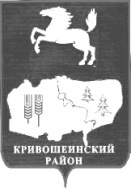 АДМИНИСТРАЦИЯ КРИВОШЕИНСКОГО РАЙОНАПОСТАНОВЛЕНИЕ03.02.2022                                                                                                                                 № 80с. КривошеиноТомской областиОб установлении расходного обязательства на возмещение части затрат на поддержку собственного производства молокаВ соответствии с Бюджетным кодексом Российской Федерации, Законом Томской области от 29 декабря 2021 года № 136-ОЗ «Об областном бюджете на 2022 год и на плановый период 2023 и 2024 годов», постановлениями Администрации Томской области от 29.12.2017 № 482а «Об утверждении порядка предоставления субвенций местным бюджетам из областного бюджета на осуществление отдельных государственных полномочий по государственной поддержке сельскохозяйственного производства», от 26.09.2019 № 338а «Об утверждении государственной программы «Развитие сельского хозяйства, рынков сырья и продовольствия в Томской области»ПОСТАНОВЛЯЮ:1. Установить на 2022 год расходное обязательство муниципального образования Кривошеинский район Томской области в сумме 4 862 591 (четыре миллиона восемьсот шестьдесят две тысячи пятьсот девяносто один) рубль 18 копеек, в том числе 4 230 454 (четыре миллиона двести тридцать тысяч четыреста пятьдесят четыре) рубля 33 копейки из федерального бюджета и 632 136 (шестьсот тридцать две тысячи сто тридцать шесть) рублей 85 копеек из областного бюджета (софинансируемая часть) на осуществление отдельных государственных полномочий по государственной поддержке сельскохозяйственного производства по предоставлению субсидий на поддержку сельскохозяйственного производства по отдельным подотраслям растениеводства и животноводства.2. Уполномоченным органом по исполнению бюджетного обязательства определить Администрацию (исполнительно-распорядительный орган муниципального образования) – Администрацию Кривошеинского района.3. Настоящее постановление подлежит размещению в Сборнике нормативных актов Администрации Кривошеинского района и в информационно-телекоммуникационной сети «Интернет» на официальном сайте муниципального образования Кривошеинский район Томской области.4. Настоящее постановление вступает в силу с даты его подписания.5. Контроль за исполнением настоящего постановления возложить на заместителя Главы Кривошеинского района по социально- экономическим вопросам.И.о. Главы Кривошеинского района                                                                            А.В. ШтоббеАлександра Николаевна Грязнова(382 251) 2 – 11 – 41ПрокуратураУправление финансовОтдел социально-экономического развития села